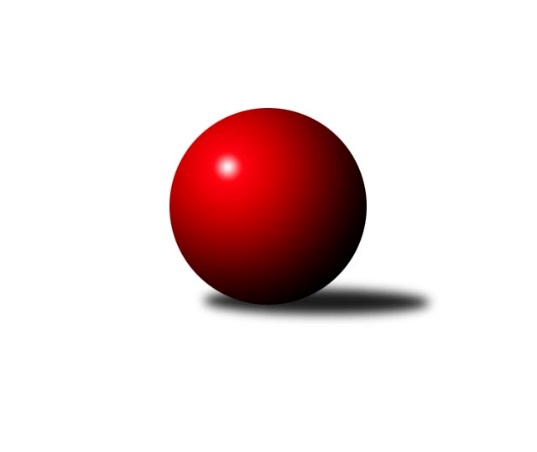 Č.4Ročník 2021/2022	16.7.2024 Středočeský krajský přebor I. třídy 2021/2022Statistika 4. kolaTabulka družstev:		družstvo	záp	výh	rem	proh	skore	sety	průměr	body	plné	dorážka	chyby	1.	TJ Sokol Kostelec nad Černými lesy A	4	4	0	0	25.0 : 7.0 	(33.0 : 15.0)	2481	8	1697	784	35.3	2.	TJ Sokol Červené Pečky	4	4	0	0	21.0 : 11.0 	(27.0 : 21.0)	2494	8	1756	738	43.3	3.	TJ Sparta Kutná Hora B	4	3	0	1	22.0 : 10.0 	(35.5 : 12.5)	2494	6	1723	771	31.8	4.	KK SDS Sadská B	4	2	1	1	20.0 : 12.0 	(30.0 : 18.0)	2481	5	1732	749	36	5.	KK Kosmonosy B	4	2	0	2	21.5 : 10.5 	(32.5 : 15.5)	2561	4	1771	790	34.3	6.	TJ Sokol Kolín B	4	2	0	2	20.0 : 12.0 	(24.0 : 24.0)	2453	4	1717	736	46.3	7.	KK Vlašim B	4	1	2	1	16.0 : 16.0 	(23.5 : 24.5)	2436	4	1718	718	52.3	8.	TJ Sokol Tehovec B	4	1	1	2	11.0 : 21.0 	(16.5 : 31.5)	2436	3	1711	725	49.3	9.	TJ Sokol Benešov C	4	1	1	2	10.5 : 21.5 	(18.0 : 30.0)	2413	3	1696	717	60.8	10.	TJ Sparta Kutná Hora C	4	1	0	3	7.0 : 25.0 	(10.5 : 37.5)	2388	2	1697	692	65.5	11.	TJ Kovohutě Příbram B	4	0	1	3	10.0 : 22.0 	(19.5 : 28.5)	2331	1	1669	663	58.8	12.	KK Jiří Poděbrady B	4	0	0	4	8.0 : 24.0 	(18.0 : 30.0)	2451	0	1706	745	33.8Tabulka doma:		družstvo	záp	výh	rem	proh	skore	sety	průměr	body	maximum	minimum	1.	TJ Sokol Červené Pečky	3	3	0	0	16.0 : 8.0 	(20.0 : 16.0)	2457	6	2508	2395	2.	KK Kosmonosy B	2	2	0	0	16.0 : 0.0 	(21.0 : 3.0)	2716	4	2755	2676	3.	TJ Sokol Kolín B	2	2	0	0	14.0 : 2.0 	(18.0 : 6.0)	2478	4	2541	2415	4.	TJ Sokol Kostelec nad Černými lesy A	2	2	0	0	12.0 : 4.0 	(18.0 : 6.0)	2517	4	2522	2511	5.	KK SDS Sadská B	3	2	0	1	16.0 : 8.0 	(23.5 : 12.5)	2583	4	2664	2529	6.	KK Vlašim B	2	1	1	0	9.0 : 7.0 	(13.5 : 10.5)	2491	3	2538	2444	7.	TJ Sokol Benešov C	2	1	1	0	8.5 : 7.5 	(13.5 : 10.5)	2494	3	2560	2427	8.	TJ Sparta Kutná Hora B	1	1	0	0	5.0 : 3.0 	(9.0 : 3.0)	2590	2	2590	2590	9.	TJ Sokol Tehovec B	2	1	0	1	7.0 : 9.0 	(10.0 : 14.0)	2438	2	2481	2395	10.	TJ Kovohutě Příbram B	2	0	1	1	5.0 : 11.0 	(9.5 : 14.5)	2311	1	2362	2260	11.	TJ Sparta Kutná Hora C	1	0	0	1	2.0 : 6.0 	(4.5 : 7.5)	2521	0	2521	2521	12.	KK Jiří Poděbrady B	2	0	0	2	3.0 : 13.0 	(8.0 : 16.0)	2388	0	2388	2388Tabulka venku:		družstvo	záp	výh	rem	proh	skore	sety	průměr	body	maximum	minimum	1.	TJ Sokol Kostelec nad Černými lesy A	2	2	0	0	13.0 : 3.0 	(15.0 : 9.0)	2463	4	2557	2368	2.	TJ Sparta Kutná Hora B	3	2	0	1	17.0 : 7.0 	(26.5 : 9.5)	2504	4	2630	2377	3.	TJ Sokol Červené Pečky	1	1	0	0	5.0 : 3.0 	(7.0 : 5.0)	2530	2	2530	2530	4.	TJ Sparta Kutná Hora C	3	1	0	2	5.0 : 19.0 	(6.0 : 30.0)	2344	2	2423	2219	5.	KK SDS Sadská B	1	0	1	0	4.0 : 4.0 	(6.5 : 5.5)	2379	1	2379	2379	6.	KK Vlašim B	2	0	1	1	7.0 : 9.0 	(10.0 : 14.0)	2408	1	2427	2389	7.	TJ Sokol Tehovec B	2	0	1	1	4.0 : 12.0 	(6.5 : 17.5)	2435	1	2487	2382	8.	TJ Sokol Kolín B	2	0	0	2	6.0 : 10.0 	(6.0 : 18.0)	2441	0	2458	2423	9.	KK Kosmonosy B	2	0	0	2	5.5 : 10.5 	(11.5 : 12.5)	2483	0	2581	2385	10.	KK Jiří Poděbrady B	2	0	0	2	5.0 : 11.0 	(10.0 : 14.0)	2489	0	2539	2438	11.	TJ Kovohutě Příbram B	2	0	0	2	5.0 : 11.0 	(10.0 : 14.0)	2342	0	2383	2300	12.	TJ Sokol Benešov C	2	0	0	2	2.0 : 14.0 	(4.5 : 19.5)	2372	0	2375	2369Tabulka podzimní části:		družstvo	záp	výh	rem	proh	skore	sety	průměr	body	doma	venku	1.	TJ Sokol Kostelec nad Černými lesy A	4	4	0	0	25.0 : 7.0 	(33.0 : 15.0)	2481	8 	2 	0 	0 	2 	0 	0	2.	TJ Sokol Červené Pečky	4	4	0	0	21.0 : 11.0 	(27.0 : 21.0)	2494	8 	3 	0 	0 	1 	0 	0	3.	TJ Sparta Kutná Hora B	4	3	0	1	22.0 : 10.0 	(35.5 : 12.5)	2494	6 	1 	0 	0 	2 	0 	1	4.	KK SDS Sadská B	4	2	1	1	20.0 : 12.0 	(30.0 : 18.0)	2481	5 	2 	0 	1 	0 	1 	0	5.	KK Kosmonosy B	4	2	0	2	21.5 : 10.5 	(32.5 : 15.5)	2561	4 	2 	0 	0 	0 	0 	2	6.	TJ Sokol Kolín B	4	2	0	2	20.0 : 12.0 	(24.0 : 24.0)	2453	4 	2 	0 	0 	0 	0 	2	7.	KK Vlašim B	4	1	2	1	16.0 : 16.0 	(23.5 : 24.5)	2436	4 	1 	1 	0 	0 	1 	1	8.	TJ Sokol Tehovec B	4	1	1	2	11.0 : 21.0 	(16.5 : 31.5)	2436	3 	1 	0 	1 	0 	1 	1	9.	TJ Sokol Benešov C	4	1	1	2	10.5 : 21.5 	(18.0 : 30.0)	2413	3 	1 	1 	0 	0 	0 	2	10.	TJ Sparta Kutná Hora C	4	1	0	3	7.0 : 25.0 	(10.5 : 37.5)	2388	2 	0 	0 	1 	1 	0 	2	11.	TJ Kovohutě Příbram B	4	0	1	3	10.0 : 22.0 	(19.5 : 28.5)	2331	1 	0 	1 	1 	0 	0 	2	12.	KK Jiří Poděbrady B	4	0	0	4	8.0 : 24.0 	(18.0 : 30.0)	2451	0 	0 	0 	2 	0 	0 	2Tabulka jarní části:		družstvo	záp	výh	rem	proh	skore	sety	průměr	body	doma	venku	1.	TJ Sokol Benešov C	0	0	0	0	0.0 : 0.0 	(0.0 : 0.0)	0	0 	0 	0 	0 	0 	0 	0 	2.	TJ Sparta Kutná Hora C	0	0	0	0	0.0 : 0.0 	(0.0 : 0.0)	0	0 	0 	0 	0 	0 	0 	0 	3.	KK SDS Sadská B	0	0	0	0	0.0 : 0.0 	(0.0 : 0.0)	0	0 	0 	0 	0 	0 	0 	0 	4.	TJ Sokol Kolín B	0	0	0	0	0.0 : 0.0 	(0.0 : 0.0)	0	0 	0 	0 	0 	0 	0 	0 	5.	TJ Sokol Červené Pečky	0	0	0	0	0.0 : 0.0 	(0.0 : 0.0)	0	0 	0 	0 	0 	0 	0 	0 	6.	TJ Sokol Tehovec B	0	0	0	0	0.0 : 0.0 	(0.0 : 0.0)	0	0 	0 	0 	0 	0 	0 	0 	7.	KK Kosmonosy B	0	0	0	0	0.0 : 0.0 	(0.0 : 0.0)	0	0 	0 	0 	0 	0 	0 	0 	8.	KK Vlašim B	0	0	0	0	0.0 : 0.0 	(0.0 : 0.0)	0	0 	0 	0 	0 	0 	0 	0 	9.	TJ Sokol Kostelec nad Černými lesy A	0	0	0	0	0.0 : 0.0 	(0.0 : 0.0)	0	0 	0 	0 	0 	0 	0 	0 	10.	TJ Sparta Kutná Hora B	0	0	0	0	0.0 : 0.0 	(0.0 : 0.0)	0	0 	0 	0 	0 	0 	0 	0 	11.	TJ Kovohutě Příbram B	0	0	0	0	0.0 : 0.0 	(0.0 : 0.0)	0	0 	0 	0 	0 	0 	0 	0 	12.	KK Jiří Poděbrady B	0	0	0	0	0.0 : 0.0 	(0.0 : 0.0)	0	0 	0 	0 	0 	0 	0 	0 Zisk bodů pro družstvo:		jméno hráče	družstvo	body	zápasy	v %	dílčí body	sety	v %	1.	Michal Brachovec 	TJ Sokol Kostelec nad Černými lesy A 	4	/	4	(100%)	8	/	8	(100%)	2.	Agaton Plaňanský ml.	TJ Sokol Červené Pečky 	4	/	4	(100%)	6	/	8	(75%)	3.	Lukáš Vacek 	TJ Sokol Kolín B 	4	/	4	(100%)	5	/	8	(63%)	4.	David Novák 	TJ Sokol Kostelec nad Černými lesy A 	4	/	4	(100%)	5	/	8	(63%)	5.	Adam Janda 	TJ Sparta Kutná Hora B 	3	/	3	(100%)	5	/	6	(83%)	6.	Dalibor Mierva 	TJ Sokol Kolín B 	3	/	3	(100%)	4	/	6	(67%)	7.	Martin Malkovský 	TJ Sokol Kostelec nad Černými lesy A 	3	/	3	(100%)	3	/	6	(50%)	8.	Marie Šturmová 	KK SDS Sadská B 	3	/	4	(75%)	7	/	8	(88%)	9.	Petr Novák 	KK Kosmonosy B 	3	/	4	(75%)	7	/	8	(88%)	10.	Miroslav Šplíchal 	TJ Sokol Kostelec nad Černými lesy A 	3	/	4	(75%)	6	/	8	(75%)	11.	Pavel Vojta 	KK Vlašim B 	3	/	4	(75%)	6	/	8	(75%)	12.	Věroslav Řípa 	KK Kosmonosy B 	3	/	4	(75%)	6	/	8	(75%)	13.	Václav Šefl 	TJ Kovohutě Příbram B 	3	/	4	(75%)	5.5	/	8	(69%)	14.	Tomáš Vavřinec 	TJ Sokol Tehovec B 	3	/	4	(75%)	5	/	8	(63%)	15.	Ladislav Kalous 	TJ Sokol Benešov C 	3	/	4	(75%)	5	/	8	(63%)	16.	Petr Kříž 	TJ Kovohutě Příbram B 	3	/	4	(75%)	4	/	8	(50%)	17.	Jitka Drábková 	TJ Sokol Benešov C 	3	/	4	(75%)	4	/	8	(50%)	18.	Jan Svoboda 	KK SDS Sadská B 	3	/	4	(75%)	4	/	8	(50%)	19.	Vladislav Pessr 	KK Vlašim B 	2	/	2	(100%)	4	/	4	(100%)	20.	Roman Weiss 	TJ Sokol Kolín B 	2	/	2	(100%)	4	/	4	(100%)	21.	Václav Kňap 	KK Jiří Poděbrady B 	2	/	2	(100%)	4	/	4	(100%)	22.	Jiří Miláček 	KK SDS Sadská B 	2	/	2	(100%)	3	/	4	(75%)	23.	Jitka Vacková 	KK Jiří Poděbrady B 	2	/	2	(100%)	3	/	4	(75%)	24.	Ladislav Hetcl st.	TJ Sokol Kolín B 	2	/	2	(100%)	2	/	4	(50%)	25.	Pavel Hietenbal 	TJ Sokol Červené Pečky 	2	/	3	(67%)	5	/	6	(83%)	26.	Marek Náhlovský 	KK Kosmonosy B 	2	/	3	(67%)	5	/	6	(83%)	27.	Jan Renka ml.	KK SDS Sadská B 	2	/	3	(67%)	5	/	6	(83%)	28.	Jaroslav Čermák 	TJ Sparta Kutná Hora B 	2	/	3	(67%)	5	/	6	(83%)	29.	Antonín Smrček 	TJ Sokol Červené Pečky 	2	/	3	(67%)	4	/	6	(67%)	30.	Břetislav Vystrčil 	KK Kosmonosy B 	2	/	3	(67%)	4	/	6	(67%)	31.	Pavel Holoubek 	TJ Sokol Kolín B 	2	/	3	(67%)	3.5	/	6	(58%)	32.	Lukáš Chmel 	TJ Kovohutě Příbram B 	2	/	4	(50%)	6	/	8	(75%)	33.	Ondrej Troják 	KK Kosmonosy B 	2	/	4	(50%)	6	/	8	(75%)	34.	Miloslav Budský 	TJ Sokol Kostelec nad Černými lesy A 	2	/	4	(50%)	5	/	8	(63%)	35.	Karel Dvořák 	TJ Sokol Červené Pečky 	2	/	4	(50%)	5	/	8	(63%)	36.	Pavel Kořínek 	TJ Sokol Červené Pečky 	2	/	4	(50%)	4	/	8	(50%)	37.	Jaroslav Hojka 	KK SDS Sadská B 	2	/	4	(50%)	4	/	8	(50%)	38.	Luboš Zajíček 	KK Vlašim B 	2	/	4	(50%)	4	/	8	(50%)	39.	Jan Cukr 	TJ Sokol Tehovec B 	2	/	4	(50%)	4	/	8	(50%)	40.	Jana Abrahámová 	TJ Sparta Kutná Hora C 	2	/	4	(50%)	3	/	8	(38%)	41.	Václav Kodet 	TJ Kovohutě Příbram B 	2	/	4	(50%)	2	/	8	(25%)	42.	Ondřej Majerčík 	KK Kosmonosy B 	1.5	/	3	(50%)	2.5	/	6	(42%)	43.	Leoš Chalupa 	KK Vlašim B 	1	/	1	(100%)	2	/	2	(100%)	44.	Jakub Vachta 	TJ Sokol Kolín B 	1	/	1	(100%)	2	/	2	(100%)	45.	Václav Jelínek 	TJ Sparta Kutná Hora B 	1	/	1	(100%)	1.5	/	2	(75%)	46.	Karel Drábek 	TJ Sokol Benešov C 	1	/	1	(100%)	1.5	/	2	(75%)	47.	Jan Poláček 	KK Jiří Poděbrady B 	1	/	1	(100%)	1	/	2	(50%)	48.	Adéla Čákorová 	TJ Sokol Tehovec B 	1	/	1	(100%)	1	/	2	(50%)	49.	Jan Kumstát 	TJ Sokol Červené Pečky 	1	/	1	(100%)	1	/	2	(50%)	50.	Renáta Vystrčilová 	KK Kosmonosy B 	1	/	1	(100%)	1	/	2	(50%)	51.	Václav Pufler 	TJ Sparta Kutná Hora B 	1	/	2	(50%)	3	/	4	(75%)	52.	Jan Černý 	KK Jiří Poděbrady B 	1	/	2	(50%)	3	/	4	(75%)	53.	František Tesař 	TJ Sparta Kutná Hora B 	1	/	2	(50%)	3	/	4	(75%)	54.	Ladislav Hetcl ml.	TJ Sokol Kolín B 	1	/	2	(50%)	2	/	4	(50%)	55.	Václav Anděl 	KK Jiří Poděbrady B 	1	/	2	(50%)	2	/	4	(50%)	56.	Hana Barborová 	TJ Sparta Kutná Hora C 	1	/	2	(50%)	2	/	4	(50%)	57.	Tomáš Hašek 	KK Vlašim B 	1	/	2	(50%)	1	/	4	(25%)	58.	Svatopluk Čech 	KK Jiří Poděbrady B 	1	/	2	(50%)	1	/	4	(25%)	59.	Miloš Lédl 	KK SDS Sadská B 	1	/	3	(33%)	4	/	6	(67%)	60.	Bohumír Kopecký 	TJ Sparta Kutná Hora B 	1	/	3	(33%)	3	/	6	(50%)	61.	Jiří Halfar 	TJ Sparta Kutná Hora B 	1	/	3	(33%)	3	/	6	(50%)	62.	Simona Kačenová 	KK Vlašim B 	1	/	3	(33%)	3	/	6	(50%)	63.	Miroslav Pessr 	KK Vlašim B 	1	/	3	(33%)	2.5	/	6	(42%)	64.	Jitka Bulíčková 	TJ Sparta Kutná Hora C 	1	/	3	(33%)	2	/	6	(33%)	65.	Karel Palát 	TJ Sokol Benešov C 	1	/	3	(33%)	2	/	6	(33%)	66.	Marie Adamcová 	TJ Sparta Kutná Hora C 	1	/	3	(33%)	1	/	6	(17%)	67.	Patrik Matějček 	TJ Sokol Kostelec nad Černými lesy A 	1	/	4	(25%)	5	/	8	(63%)	68.	Miroslav Drábek 	TJ Sokol Benešov C 	1	/	4	(25%)	3.5	/	8	(44%)	69.	Jan Suchánek 	KK SDS Sadská B 	1	/	4	(25%)	3	/	8	(38%)	70.	Miloslav Dlabač 	TJ Sokol Tehovec B 	1	/	4	(25%)	2	/	8	(25%)	71.	Jiří Chaloupka 	TJ Sokol Tehovec B 	1	/	4	(25%)	2	/	8	(25%)	72.	Jan Volhejn 	TJ Sokol Tehovec B 	1	/	4	(25%)	1.5	/	8	(19%)	73.	Dušan Richter 	KK Jiří Poděbrady B 	0	/	1	(0%)	1	/	2	(50%)	74.	Veronika Šatavová 	TJ Sokol Kostelec nad Černými lesy A 	0	/	1	(0%)	1	/	2	(50%)	75.	Ondřej Šustr 	KK Jiří Poděbrady B 	0	/	1	(0%)	1	/	2	(50%)	76.	David Dvořák 	TJ Sokol Benešov C 	0	/	1	(0%)	0	/	2	(0%)	77.	Josef Šebor 	TJ Sokol Červené Pečky 	0	/	1	(0%)	0	/	2	(0%)	78.	Lenka Klimčáková 	TJ Sparta Kutná Hora B 	0	/	1	(0%)	0	/	2	(0%)	79.	Jiří Řehoř 	KK Kosmonosy B 	0	/	1	(0%)	0	/	2	(0%)	80.	Natálie Krupková 	TJ Sokol Kolín B 	0	/	1	(0%)	0	/	2	(0%)	81.	Vladimír Pergl 	TJ Kovohutě Příbram B 	0	/	2	(0%)	2	/	4	(50%)	82.	Ladislav Žebrakovský 	TJ Sokol Benešov C 	0	/	2	(0%)	1	/	4	(25%)	83.	Klára Miláčková 	TJ Sparta Kutná Hora C 	0	/	2	(0%)	1	/	4	(25%)	84.	Vojtěch Bulíček 	TJ Sparta Kutná Hora C 	0	/	2	(0%)	1	/	4	(25%)	85.	Luboš Trna 	KK Vlašim B 	0	/	2	(0%)	1	/	4	(25%)	86.	Jonatán Mensatoris 	TJ Sokol Kolín B 	0	/	2	(0%)	0.5	/	4	(13%)	87.	František Pícha 	KK Vlašim B 	0	/	2	(0%)	0	/	4	(0%)	88.	Milena Čapková 	TJ Kovohutě Příbram B 	0	/	2	(0%)	0	/	4	(0%)	89.	Tomáš Bílek 	TJ Sokol Tehovec B 	0	/	2	(0%)	0	/	4	(0%)	90.	Jaroslav Chmel 	TJ Kovohutě Příbram B 	0	/	2	(0%)	0	/	4	(0%)	91.	Jiří Plešingr 	TJ Sokol Červené Pečky 	0	/	3	(0%)	2	/	6	(33%)	92.	Zdeňka Vokolková 	TJ Sparta Kutná Hora C 	0	/	3	(0%)	0	/	6	(0%)	93.	Ivana Kopecká 	TJ Sparta Kutná Hora C 	0	/	3	(0%)	0	/	6	(0%)	94.	Vladimír Klindera 	KK Jiří Poděbrady B 	0	/	3	(0%)	0	/	6	(0%)	95.	Patrik Polach 	TJ Sokol Benešov C 	0	/	3	(0%)	0	/	6	(0%)	96.	Rudolf Zborník 	TJ Sokol Kolín B 	0	/	3	(0%)	0	/	6	(0%)Průměry na kuželnách:		kuželna	průměr	plné	dorážka	chyby	výkon na hráče	1.	KK Kosmonosy, 3-6	2559	1778	780	47.0	(426.5)	2.	TJ Sparta Kutná Hora, 1-4	2549	1776	773	46.0	(425.0)	3.	Benešov, 1-4	2498	1764	734	52.3	(416.5)	4.	Poděbrady, 1-4	2496	1737	759	45.3	(416.0)	5.	TJ Sokol Kostelec nad Černými lesy, 1-4	2456	1718	737	47.0	(409.4)	6.	TJ Sokol Tehovec, 1-2	2452	1689	762	42.3	(408.8)	7.	Spartak Vlašim, 1-2	2442	1730	711	61.8	(407.0)	8.	TJ Sokol Červené Pečky, 1-2	2430	1706	723	42.3	(405.0)	9.	TJ Sokol Kolín, 1-2	2390	1672	718	51.5	(398.3)	10.	TJ Kovohutě Příbram, 1-2	2342	1635	706	45.3	(390.4)Nejlepší výkony na kuželnách:KK Kosmonosy, 3-6KK Kosmonosy B	2755	2. kolo	Marek Náhlovský 	KK Kosmonosy B	510	2. koloKK Kosmonosy B	2676	4. kolo	Ondrej Troják 	KK Kosmonosy B	480	4. koloTJ Sparta Kutná Hora C	2423	4. kolo	Břetislav Vystrčil 	KK Kosmonosy B	479	2. koloTJ Sokol Tehovec B	2382	2. kolo	Ondrej Troják 	KK Kosmonosy B	478	2. kolo		. kolo	Věroslav Řípa 	KK Kosmonosy B	465	4. kolo		. kolo	Jitka Bulíčková 	TJ Sparta Kutná Hora C	456	4. kolo		. kolo	Petr Novák 	KK Kosmonosy B	453	2. kolo		. kolo	Petr Novák 	KK Kosmonosy B	447	4. kolo		. kolo	Renáta Vystrčilová 	KK Kosmonosy B	439	4. kolo		. kolo	Jan Volhejn 	TJ Sokol Tehovec B	436	2. koloTJ Sparta Kutná Hora, 1-4TJ Sparta Kutná Hora B	2630	3. kolo	Jana Abrahámová 	TJ Sparta Kutná Hora C	471	3. koloTJ Sparta Kutná Hora B	2590	2. kolo	František Tesař 	TJ Sparta Kutná Hora B	469	3. koloTJ Sparta Kutná Hora C	2521	3. kolo	Jaroslav Čermák 	TJ Sparta Kutná Hora B	460	2. koloTJ Sokol Kolín B	2458	2. kolo	Jiří Halfar 	TJ Sparta Kutná Hora B	460	2. kolo		. kolo	Jaroslav Čermák 	TJ Sparta Kutná Hora B	458	3. kolo		. kolo	Adam Janda 	TJ Sparta Kutná Hora B	458	3. kolo		. kolo	Vojtěch Bulíček 	TJ Sparta Kutná Hora C	443	3. kolo		. kolo	Adam Janda 	TJ Sparta Kutná Hora B	442	2. kolo		. kolo	Jitka Bulíčková 	TJ Sparta Kutná Hora C	438	3. kolo		. kolo	Dalibor Mierva 	TJ Sokol Kolín B	429	2. koloBenešov, 1-4KK Kosmonosy B	2581	1. kolo	Ladislav Kalous 	TJ Sokol Benešov C	467	1. koloTJ Sokol Benešov C	2560	1. kolo	Karel Drábek 	TJ Sokol Benešov C	452	1. koloKK Vlašim B	2427	3. kolo	Jitka Drábková 	TJ Sokol Benešov C	448	1. koloTJ Sokol Benešov C	2427	3. kolo	Miroslav Drábek 	TJ Sokol Benešov C	448	1. kolo		. kolo	Břetislav Vystrčil 	KK Kosmonosy B	447	1. kolo		. kolo	Věroslav Řípa 	KK Kosmonosy B	446	1. kolo		. kolo	Pavel Vojta 	KK Vlašim B	444	3. kolo		. kolo	Ladislav Kalous 	TJ Sokol Benešov C	444	3. kolo		. kolo	Jitka Drábková 	TJ Sokol Benešov C	440	3. kolo		. kolo	Ondrej Troják 	KK Kosmonosy B	438	1. koloPoděbrady, 1-4KK SDS Sadská B	2664	4. kolo	Jan Renka ml.	KK SDS Sadská B	482	4. koloKK SDS Sadská B	2555	1. kolo	Václav Kňap 	KK Jiří Poděbrady B	477	1. koloKK Jiří Poděbrady B	2539	1. kolo	Jiří Miláček 	KK SDS Sadská B	465	1. koloTJ Sokol Červené Pečky	2530	2. kolo	Pavel Hietenbal 	TJ Sokol Červené Pečky	462	2. koloKK SDS Sadská B	2529	2. kolo	Agaton Plaňanský ml.	TJ Sokol Červené Pečky	459	2. koloTJ Sparta Kutná Hora C	2389	2. kolo	Jitka Drábková 	TJ Sokol Benešov C	448	4. koloKK Jiří Poděbrady B	2388	2. kolo	Jitka Vacková 	KK Jiří Poděbrady B	448	2. koloTJ Sokol Benešov C	2375	4. kolo	Jaroslav Hojka 	KK SDS Sadská B	445	1. koloTJ Sparta Kutná Hora B	12	4. kolo	Jaroslav Hojka 	KK SDS Sadská B	444	4. koloKK Jiří Poděbrady B	0	4. kolo	Jan Černý 	KK Jiří Poděbrady B	439	2. koloTJ Sokol Kostelec nad Černými lesy, 1-4TJ Sokol Kostelec nad Černými lesy A	2522	4. kolo	Michal Brachovec 	TJ Sokol Kostelec nad Černými lesy A	458	4. koloTJ Sokol Kostelec nad Černými lesy A	2511	2. kolo	Ladislav Hetcl st.	TJ Sokol Kolín B	455	4. koloTJ Sokol Kolín B	2423	4. kolo	David Novák 	TJ Sokol Kostelec nad Černými lesy A	443	2. koloTJ Sokol Benešov C	2369	2. kolo	Miloslav Budský 	TJ Sokol Kostelec nad Černými lesy A	440	4. kolo		. kolo	Ladislav Kalous 	TJ Sokol Benešov C	438	2. kolo		. kolo	Dalibor Mierva 	TJ Sokol Kolín B	436	4. kolo		. kolo	Miroslav Drábek 	TJ Sokol Benešov C	434	2. kolo		. kolo	Miloslav Budský 	TJ Sokol Kostelec nad Černými lesy A	430	2. kolo		. kolo	David Novák 	TJ Sokol Kostelec nad Černými lesy A	423	4. kolo		. kolo	Miroslav Šplíchal 	TJ Sokol Kostelec nad Černými lesy A	423	2. koloTJ Sokol Tehovec, 1-2TJ Sokol Kostelec nad Černými lesy A	2557	3. kolo	Adam Janda 	TJ Sparta Kutná Hora B	452	1. koloTJ Sokol Tehovec B	2481	3. kolo	David Novák 	TJ Sokol Kostelec nad Černými lesy A	450	3. koloTJ Sokol Tehovec B	2395	1. kolo	Tomáš Vavřinec 	TJ Sokol Tehovec B	444	3. koloTJ Sparta Kutná Hora B	2377	1. kolo	Michal Brachovec 	TJ Sokol Kostelec nad Černými lesy A	439	3. kolo		. kolo	Patrik Matějček 	TJ Sokol Kostelec nad Černými lesy A	439	3. kolo		. kolo	Jan Cukr 	TJ Sokol Tehovec B	438	3. kolo		. kolo	Jaroslav Čermák 	TJ Sparta Kutná Hora B	432	1. kolo		. kolo	Tomáš Vavřinec 	TJ Sokol Tehovec B	423	1. kolo		. kolo	Jan Cukr 	TJ Sokol Tehovec B	420	1. kolo		. kolo	Miloslav Budský 	TJ Sokol Kostelec nad Černými lesy A	420	3. koloSpartak Vlašim, 1-2KK Vlašim B	2538	4. kolo	Vladislav Pessr 	KK Vlašim B	458	2. koloTJ Sokol Tehovec B	2487	4. kolo	Adéla Čákorová 	TJ Sokol Tehovec B	455	4. koloKK Vlašim B	2444	2. kolo	Simona Kačenová 	KK Vlašim B	452	4. koloTJ Kovohutě Příbram B	2300	2. kolo	Jan Cukr 	TJ Sokol Tehovec B	441	4. kolo		. kolo	Luboš Zajíček 	KK Vlašim B	440	4. kolo		. kolo	Pavel Vojta 	KK Vlašim B	435	4. kolo		. kolo	Jan Volhejn 	TJ Sokol Tehovec B	430	4. kolo		. kolo	Petr Kříž 	TJ Kovohutě Příbram B	426	2. kolo		. kolo	Luboš Zajíček 	KK Vlašim B	421	2. kolo		. kolo	Leoš Chalupa 	KK Vlašim B	420	4. koloTJ Sokol Červené Pečky, 1-2TJ Sokol Červené Pečky	2508	4. kolo	Agaton Plaňanský ml.	TJ Sokol Červené Pečky	446	4. koloTJ Sokol Červené Pečky	2468	3. kolo	Agaton Plaňanský ml.	TJ Sokol Červené Pečky	444	3. koloKK Jiří Poděbrady B	2438	3. kolo	Dušan Richter 	KK Jiří Poděbrady B	436	3. koloTJ Sokol Červené Pečky	2395	1. kolo	Antonín Smrček 	TJ Sokol Červené Pečky	431	4. koloKK Vlašim B	2389	1. kolo	Agaton Plaňanský ml.	TJ Sokol Červené Pečky	431	1. koloTJ Kovohutě Příbram B	2383	4. kolo	Jan Poláček 	KK Jiří Poděbrady B	431	3. kolo		. kolo	Václav Anděl 	KK Jiří Poděbrady B	429	3. kolo		. kolo	Pavel Kořínek 	TJ Sokol Červené Pečky	429	3. kolo		. kolo	Pavel Hietenbal 	TJ Sokol Červené Pečky	425	3. kolo		. kolo	Petr Kříž 	TJ Kovohutě Příbram B	425	4. koloTJ Sokol Kolín, 1-2TJ Sokol Kolín B	2541	1. kolo	Břetislav Vystrčil 	KK Kosmonosy B	458	3. koloTJ Sokol Kolín B	2415	3. kolo	Lukáš Vacek 	TJ Sokol Kolín B	441	1. koloKK Kosmonosy B	2385	3. kolo	Roman Weiss 	TJ Sokol Kolín B	434	1. koloTJ Sparta Kutná Hora C	2219	1. kolo	Roman Weiss 	TJ Sokol Kolín B	431	3. kolo		. kolo	Ladislav Hetcl ml.	TJ Sokol Kolín B	427	1. kolo		. kolo	Pavel Holoubek 	TJ Sokol Kolín B	424	1. kolo		. kolo	Ladislav Hetcl ml.	TJ Sokol Kolín B	418	3. kolo		. kolo	Pavel Holoubek 	TJ Sokol Kolín B	414	3. kolo		. kolo	Jitka Bulíčková 	TJ Sparta Kutná Hora C	410	1. kolo		. kolo	Jakub Vachta 	TJ Sokol Kolín B	408	1. koloTJ Kovohutě Příbram, 1-2KK SDS Sadská B	2379	3. kolo	Patrik Matějček 	TJ Sokol Kostelec nad Černými lesy A	430	1. koloTJ Sokol Kostelec nad Černými lesy A	2368	1. kolo	Michal Brachovec 	TJ Sokol Kostelec nad Černými lesy A	424	1. koloTJ Kovohutě Příbram B	2362	3. kolo	Lukáš Chmel 	TJ Kovohutě Příbram B	414	3. koloTJ Kovohutě Příbram B	2260	1. kolo	David Novák 	TJ Sokol Kostelec nad Černými lesy A	414	1. kolo		. kolo	Lukáš Chmel 	TJ Kovohutě Příbram B	412	1. kolo		. kolo	Václav Šefl 	TJ Kovohutě Příbram B	409	3. kolo		. kolo	Václav Kodet 	TJ Kovohutě Příbram B	407	3. kolo		. kolo	Miloš Lédl 	KK SDS Sadská B	402	3. kolo		. kolo	Jan Svoboda 	KK SDS Sadská B	402	3. kolo		. kolo	Petr Kříž 	TJ Kovohutě Příbram B	400	3. koloČetnost výsledků:	8.0 : 0.0	3x	7.0 : 1.0	2x	6.0 : 2.0	3x	5.0 : 3.0	6x	4.5 : 3.5	1x	4.0 : 4.0	3x	3.0 : 5.0	2x	2.0 : 6.0	2x	1.0 : 7.0	1x	0.0 : 8.0	1x